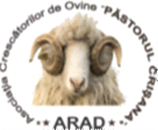 SOCIETATEA DE AMELIORARE PASTORUL CRISANA ARADAsociatia PASTORUL CRISANA a fost infiintata in anul 2005 avand ca statut:	,,Promovarea și dezvoltarea  sectorului zootehnic prin creșterea eficienței economice a activității desfășurate de către membrii afiliati,,.	In anul 2007, a fost emisă acreditarea nr. 10, pentru ,,Conducerea Registrului Genealogic, la rasa Țurcană„-în conformitate cu legislația în vigoare. Obiectivul programului de ameliorare fiind:	,, Ameliorarea rasei Țurcană, în rasă mixtă”Preocuparea acutală a Societății o reprezintă:găsirea, adoptarea şi aplicarea mijloacelor de eficientizare a activităţii în domeniul zootehnic şi mai ales în cel al ameliorării rasei Țurcană: vom duce la indeplinire cerintele actualizate ale Programului de Ameliorare;Asociația Păstorul Crișana asigură monta femelelor din P.A. cu masculi autorizati cu certificate de origine/zootehnice din propriul Program de Ameliorare.intenționeaza ca lucrările aferente Programului de Ameliorare să fie în conformitate cu noile Politici Agricole Comune, susținute de specialiștii M.A.D.R.;scopul final al Programului de Ameliorare este obținerea reproducătorilor amelioratori în rasă mixtă  care au parcurs toate etapele clasice ale testării  și sunt purtători de plusvaloare genetică!Pastorul Crisana Arad efectueaza controlul oficial al productiilor si are 38 de asociatii afiliate ca parti terte, acreditate pentru efectuarea controlului oficial al productiilor. Lucrările de selecție efectuate de Societatea de ameliorare și de către Asociațiile afiliate ca parti terte registrului se desfășoară în cadrul programului de ameliorare si se derulează sub îndrumarea și coordonarea tehnică a autoritatii competente – A.N.Z., agenție aflată în subordinea M.AD.R.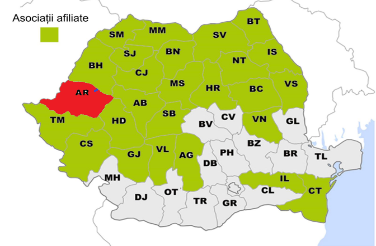 ASOCIATII COLABORATOARE ACREDITATE PENTRU EFECTUAREA CONTROLULUI OFICIAL AL PRODUCTIILOR AFILIATE JudetNume asociatie AdresaAdresa emailABA.C.O. SASCIORI ALBASASCIORI, NR.389, JUD. ALBAacoab.sasciori@yahoo.comAGA.J.C.O.C. CORBII DE PIATRA ARGESCOM. CORBI, STR MĂNĂSTIRII,NR.10viorelanghel70@yahoo.roARA.C.O.C. MIORITA CHISINEU CRISCHISINEU-CRIS,STR INFRATIRII NR 155 A,JUD ARADasociatiamioritacris@yahoo.comARA.C.O PASTORUL CRISANA ARADSTR. DOROBANTILOR NR. 36aco_pastorul_arad@yahoo.comBCA.C.A. VALEA MUNTELUI AGAS BACAUCOM.AGAS;JUD. BACAUaca.valeamuntelui@yahoo.comBCA.J.C.O.C MOLDAVISCom. Letea Veche Sat Holt nr 54 BACAUajcocmiorita.moldavis@yahoo.comBHA.C.O.C. MIORITA BIHOREANA LOC. MĂDĂRAS NR. 483 JUD. BIHORmioritabihoreana@yahoo.comBHA.J.C.A.D.P. BIHORLOC.. TARIAN NR. 643, JUD. BIHORajcadp_bihor@yahoo.roBNA.J.C.M.O. DEALU NEGRU BISTRITAMUN. BISTRITA, STR. RODNEI NR. 20, SC. E, AP. 29, JUD BISTRITA NASAUDajcmodealunegru@yahoo.comBTA.C.O.C. MOLDOVIS BOTOSANILOC. RACHITI, JUD. BOTOSANIfloreamarianalex@yahoo.comCJA.C.A. SOMESANA CLUJMUN. CLUJ-NAPOCA, B-DUL MUNCII, NR. 18, ET. 2, CAM. 7, JUD. CLUJoffice@acasomesana.roCJIJARUL CLUJLoc Agarbiciu nr. 207, Jud. Clujniste_miu@yahoo.comCJTRANSILVANIA COOPERATIVA AGRICOLA CLUJSAT SĂRĂDIȘ, COM. FELEACU, NR. 31, JUD. CLUJ office@catransilvania.roCJCOOP. AGRICOLA SOMES ARIESLOC. APAHIDA, STR. LIBERTATII. NR.335, JUD CLUJcopovine@gmail.comCSA.J.C.O.C.CARAS SEVERINRESITA, STR.P-TA REPUBLICII, NR.44asociatiaovine.caras@gmail.comCTA.C.O. PASTORUL MIORITA CONSTANTALOC. MEDGIDIA, STR. DOBROGEANU GHEREA NR. 25, CONSTANTAajcocpastorulmiorita@yahoo.comGJA.C.O.B. NOVACILOC. NOVACI ,STR. DUMBRAVA NR.56, JUD. GORJacobnovaci@yahoo.comGJCOOP. AGRICOLA AGROMOVIS GORJCOM. CRASNA, SAT RADOSI NR. 229, JUD. GORJagromoviscooop@yahoo.comHDA.Z.C.O.RETEZATUL HATEGLOCALITATEA  HATEG,  JUDETUL  HUNEDOARA         ovineretezat@yahoo.comHRA.C.O.C.T. HARGHITALOC. DANESTI NR. 544, JUD. HARGHITAnora_nitoiu8@hotmail.comILA.C.O.C.T.IALOMITALOC. VLADENI, STR. MIHAI VITEAZU NR. 122, JUD. IALOMITAacoct.ialomita@yahoo.comILCOOP. CIOBANITA CIOCANESTIciobanitaciocanesti2020@yahoo.comISASOCIATIA TRADITIA MOLDOVEI IASIAL.TUDOR NECULAI ,NR.71 JUD.IASItraditia.moldovei_iasi@yahoo.comMMA.J.C.O.C. MARAMURESULSOMCUTA MARE, STR. TARGULUI, NR.7, AP.1asociatiaovine_mm@yahoo.comMSA.J.C.O.C. VALEA MURESULUI MURESCOM.RASTOLITA NR.75/A JUD MURESACOCdeda@yahoo.comNTA.J.C.O.C. MIORITA NEAMTSTR. ANTON PANN, NR. 30/42 ROMAN, JUD. NEAMTdaniela.sagiu@gmail.comSBA.C.O.MARGINIMEA RASINARI SIBIU SIBIU, STR MORILOR, NR 17 Aacosmarginimea2016@gmail.comSBA.J.C.O.C. MARGINIMEA SURA MARE SIBIUSTR. GATERULUI, NR. 216,JUD. SIBIUajcocm@ymail.comSBA.C.O. ECOMIORITA SIBIULOC. PORUMBACU DE SUS NR. 30, JUD. SIBIUbarbateicristina@yahoo.comSJO.V.I.S. SALAJZALAU, STR. GHEORGHE DOJA. NR. 63ovissj@yahoo.comSJA.J.C.O.C. SALAJLOC. ZALAU, STR. CORNELIU COPOSU NR. 81, JUD. SALAJajcocsj@yahoo.comSMA.C.O.C OVIM NORD SATU MARELOC. SATU MARE, STR. DORNA, NR. 11 / 4 , JUD. SATU MAREovimnord@yahoo.comSVA.J.C.A. PLAIUL BUCOVINEI SUCEAVASCHEIA; STR. HUMORULUI; NR. 106 E, JUD. SUCEAVAplaiulbucovinei@yahoo.comTMA.C.O. TIM MIORITALUGOJ STR. TIMISORI NR 32acotimmiorita @yahoo.comVLPADINA NEDEIULUI VALCEALOC. VAIDEENI, JUD. VALCEApadinanedeiului@yahoo.comVLASOCIATIA AGRICOLA TARA LOVISTEILOC. TITESTI, JUD. VALCEAasociatiataralovistei@gmail.comVNA.C.O.C. MIORITA VRANCEASTR. BRAILEI, NR. 121, JUD. VRANCEAacocmioritavrancea@yahoo.comVSA.C.O.C. OVISMOLD VASLUISTR. GH. DOJA NR. 5ovismoldvaslui@yahoo.comVSA.J.C.O.C. CORBUL VASLUIVASLUI, JUD VASLUI ajcoc.corbuvaslui@gmail.com